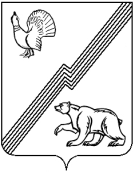 АДМИНИСТРАЦИЯ ГОРОДА ЮГОРСКАХанты-Мансийского автономного округа – Югры ПОСТАНОВЛЕНИЕот 10 ноября 2020 года                                                                                                           № 1677О внесении изменений в постановление администрации города Югорска от 21.03.2019 № 561 «Об обеспечении первичных мер пожарной безопасности в границах города Югорска»В соответствии с Федеральными законами от 06.10.2003 № 131-ФЗ «Об общих принципах организации местного самоуправления в Российской Федерации», от 21.12.1994           № 69-ФЗ «О пожарной безопасности», постановлением Правительства Российской Федерации от 16.09.2020 № 1479 «Об утверждении Правил противопожарного режима в Российской Федерации»: 1. Внести в постановление администрации города Югорска от 21.03.2019 № 561                   «Об обеспечении первичных мер пожарной безопасности в границах города Югорска» следующие изменения: 1.1. Преамбулу изложить в следующей редакции:«В соответствии с Федеральными законами от 06.10.2003 № 131-ФЗ «Об общих принципах организации местного самоуправления в Российской Федерации», от 21.12.1994           № 69-ФЗ «О пожарной безопасности», от 22.07.2008 № 123-ФЗ «Технический регламент            о требованиях пожарной безопасности», от 06.05.2011 № 100-ФЗ «О добровольной пожарной охране», постановлением Правительства Российской Федерации от 16.09.2020 № 1479                    «Об утверждении Правил противопожарного режима в Российской Федерации», Уставом города Югорска, в целях обеспечения первичных мер пожарной безопасности:».1.2. В приложении 1:1.2.1. В преамбуле слова «от 22.07.2008 № 123-ФЗ «Технический регламент о пожарной безопасности», от 21.12.1994 № 69-ФЗ «О пожарной безопасности», постановлением Правительства Российской Федерации от 25.04.2012  № 390 «О противопожарном режиме»,                от 06.05.2011 № 100-ФЗ «О добровольной пожарной охране» заменить словами «от 21.12.1994           № 69-ФЗ «О пожарной безопасности», от 22.07.2008 № 123-ФЗ  «Технический регламент           о требованиях пожарной безопасности», от 06.05.2011 № 100-ФЗ «О добровольной пожарной охране», постановлением Правительства Российской Федерации от 16.09.2020 № 1479                  «Об утверждении Правил противопожарного режима в Российской Федерации».1.2.2. Подпункт 5.2 пункта 5 изложить в следующей редакции: «5.2. Противопожарную пропаганду проводят члены местной общественной организации «Добровольная пожарная охрана города Югорска», сотрудники 9 пожарно-спасательного отряда Федеральной противопожарной службы государственной противопожарной службы Главного управления Министерства Российской Федерации по делам гражданской обороны, чрезвычайным ситуациям и ликвидации последствий стихийных бедствий по Ханты-Мансийскому автономному округу-Югре» в соответствии с соглашениями с администрацией города Югорска, а также сотрудники отдела по гражданской обороне и чрезвычайным ситуациям, транспорту и связи администрации города Югорска.».1.2.3. Абзац первый пункта 7 изложить в следующей редакции:«7. Установление особого противопожарного режима в случае повышения пожарной опасности. Особый противопожарный режим вводится в соответствии со статьей 30 Федерального закона от 21.12.1994 № 69-ФЗ «О пожарной безопасности». Главой города Югорска совместно с комиссией по предупреждению и ликвидации чрезвычайных ситуаций                     и обеспечению пожарной безопасности муниципального образования принимается решение               о введении особого противопожарного режима при повышении пожарной опасности, в случае:».1.2.4. В пункте 11 слова «единую дежурно-диспетчерскую службу города Югорска» заменить словами «Единую дежурно-диспетчерскую службу города Югорска».1.2.5. В подпункте 12.3 пункта 12 слова «постановлением Правительства Российской Федерации от 25.04.2012 № 390 «О противопожарном режиме» заменить словами «постановлением Правительства Российской Федерации от 16.09.2020 № 1479                         «Об утверждении Правил противопожарного режима в Российской Федерации».1.2.6. В пункте 13:1.2.6.1. Подпункт 13.4 изложить в следующей редакции:«13.4. Очистку территории, прилегающей к лесу от сухой травянистой растительности, пожнивных остатков, валежника, порубочных остатков, мусора и других горючих материалов на полосе шириной не менее 10 метров от леса либо отделение леса противопожарной минерализованной полосой шириной не менее 0,5 метра или иным противопожарным барьером в период со дня схода снежного покрова до установления устойчивой дождливой осенней погоды или образования снежного покрова;».1.2.6.2. В подпункте 13.5 слова «Федеральным законом от 22.06.2008 № 123-ФЗ» заменить словами «Федеральным законом от 22.07.2008 № 123-ФЗ».1.2.7. В пункте 14:1.2.7.1. В абзаце первом слова «и на основании постановления администрации города Югорска от 08.05.2019 № 1260 создается патрульная группа с утверждением состава сил и средств патрульной группы, а также положения о патрульной группе» заменить словами «, в соответствии с постановлением администрации города Югорска от 24.05.2019 № 1080             «О создании межведомственных манёвренных и патрульно-контрольных групп на территории города Югорска» создаются манёвренные и патрульно-контрольные группы».1.2.7.2. В подпункте 14.5 слова «муниципальным казенным учреждением «Единая дежурно-диспетчерская служба города Югорска» заменить словами «Единой дежурно-диспетчерской службой города Югорска».1.2.8. В пункте 15:1.2.8.1. В абзаце первом слово «данному» заменить словом «настоящему».1.2.8.2. В подпункте 15.1 слова «муниципального образования городского округа города Югорска» заменить словами «муниципального образования город Югорск».1.2.8.3. В подпункте 15.5 слово «администрации города Югорска» заменить словами «муниципального образования город Югорск».1.2.8.4. В подпункте 15.8 слова «в муниципальной собственности городского округа города Югорска» заменить словами «в собственности муниципального образования город Югорск».2. Опубликовать постановление в официальном печатном издании города Югорска и разместить на официальном сайте органов местного самоуправления города Югорска.3.  Настоящее постановление вступает в силу после его официального опубликования, но не ранее 01.01.2021.Глава города Югорска                                                                                                 А.В. Бородкин